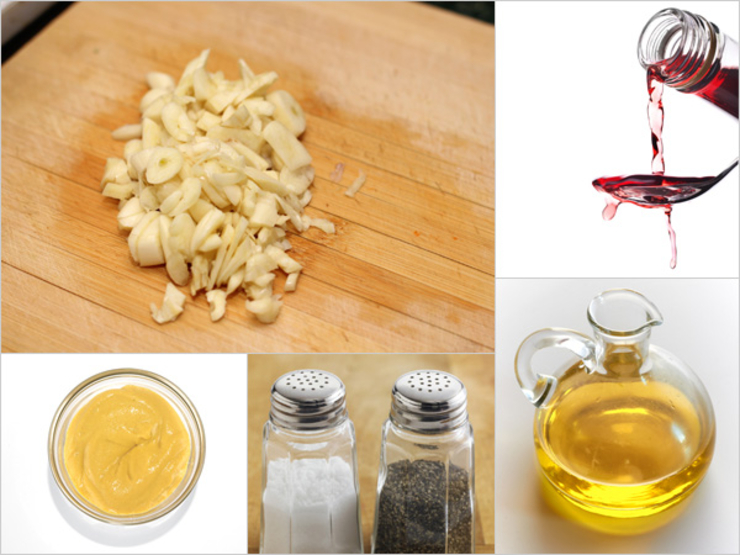 Little Bit of VinaigretteDrizzle this dressing over baby arugula or roasted asparagus. It also doubles as a dip for steamed artichoke leaves. For a very versatile vinaigrette, play with any Dijon flavor you want, like tarragon, course ground, or walnut. Mmm.1 Tbsp extra virgin olive oil1 tsp red wine vinegar (balsamic or champagne also work well)Salt and pepper, to taste1 small clove garlic, chopped1 tsp Dijon mustardFrom the kitchen of Melissa Robersonx15 for 40-60 people